Consulting i planowanie strategiczne - co warto o nich wiedzieć?Co warto weidzieć o takich terminach jak consulting i planowanie strategiczne? Dowiedz się czytając nasz artykuł.Czym jest consulting i planowanie strategiczne?Zastanawiasz się czym jest consulting i planowanie strategiczne i jak wykorzystać je w działalności swojego biznesu? Podpowiadamy!Management consulting i strategy consulting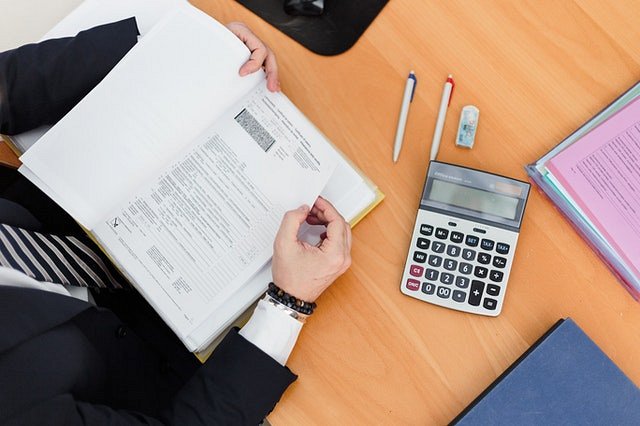 Management consulting i strategy consulting, czyli consulting i planowanie strategiczne są to działania związane z doradztwem ekonomicznym, które obejmują całościowe przygotowanie do prowadzenia działań gospodarczych. Na czym polega? W dużej mierze na formułowaniu zasad postępowania zarządu firmy, które będą stałe w danym okresie. Dzięki ich zastosowaniu możliwe jest osiągnięcia celu przedsiębiorstwa.Jak wykorzystać consulting i planowanie strategiczne?Wraz z rozwojem zarządzania powstał consulting i planowanie strategiczne. Było to związane ze zwiększonym zapotrzebowaniem na ulepszenie wydajności firmy oraz sprawniejsze planowanie strategii przedsiębiorstw. Jak biznes może skorzystać wprowadzając planowanie startegiczne? Przeprowadzenie analiz strategicznych, opracowanie strategii, wsparcie w zakresie realizacji projektów strategicznych, określenie pozycji konkurencyjnej przedsiębiorstwa - tego typu działania realnie polepszą sytuacje firmy na rynku, zmienią jej pozycję na mocniejszą, pozwolą się rozwijać, ustalą cel na przyszłość, skierują przedsiębiorstwo i pracowników na odpowiednie tory harmonizując i porządkując pracę.